GUVERNUL ROMÂNIEI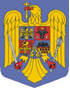 H O T Ă R Â R Epentru  aprobarea notei de fundamentare privind necesitatea şi oportunitatea efectuării cheltuielilor de investiții aferente proiectului „Dezvoltarea unui laborator național pentru îmbunătățirea monitorizării substanțelor deversate în ape și a calității apei potabile”În temeiul art. 108 din Constituția României, republicată, și al art. 42 alin. (1) lit. a) din Legea nr. 500/2002 privind finanțele publice, cu modificările și completările ulterioare,Guvernul României adoptă prezenta hotărâre.     Art. 1. - Se aprobă nota de fundamentare privind necesitatea şi oportunitatea efectuării cheltuielilor de investiții aferente proiectului „Dezvoltarea unui laborator național pentru îmbunătățirea monitorizării substanțelor deversate în ape și a calității apei potabile”, prevăzută în anexa care face parte integrantă din prezenta hotărâre.    Art. 2. - Finanțarea proiectului prevăzut la art. 1 se realizează din fonduri externe nerambursabile, de la bugetul de stat, prin bugetul Ministerului Mediului, Apelor și Pădurilor și bugetul Ministerului Sănătății, în limita sumelor aprobate anual cu această destinație, conform programelor de investiții publice aprobate potrivit legii.     Art. 3. - Ministerul Mediului, Apelor și Pădurilor și Ministerul Sănătății răspund de modul de utilizare a sumelor aprobate potrivit prevederilor prezentei hotărâri.PRIM-MINISTRU
Nicolae – Ionel CIUCĂANEXĂNOTĂ DE FUNDAMENTAREprivind necesitatea și oportunitatea efectuării cheltuielilor de investiții aferente proiectului ”Dezvoltarea unui laborator național pentru îmbunătățirea monitorizării substanțelor deversate în ape si a calității apei potabile”Contextul generalMinisterul Mediului Apelor și Pădurilor, în calitate de beneficiar în cadrul Programului Operațional Infrastructura Mare (Axa prioritară 3 - Dezvoltarea infrastructurii de mediu în condiţii de management eficient al resurselor, obiectivul specific 3.2. “Cresterea nivelului de colectare și epurare a apelor uzate urbane, precum și a gradului de asigurare a alimentării cu apă potabilă a populației”), a încheiat cu Ministerul Investiților și Proiectelor Europene contractul de finanțare nr. 655/15.10.2021, pentru implementarea proiectului „Dezvoltarea unui laborator național pentru îmbunătățirea monitorizării substanțelor deversate în ape și a calității apei potabile ” (Cod MYSMIS 2014+136810) ”. Proiectul este implementat de către Ministerul Mediului, Apelor și Pădurilor – lider de proiect, Ministerul Sănătății – membru 1 și Administrația Națională ”Apele Române- membru 2 și are un buget total de 191.095 mii lei, pentru o perioadă de implementare de 25 de luni.Ministerul Mediului, Apelor și Pădurilor și Administrația Națională ”Apele Române” au un buget total de 82.410 mii lei, din care total cheltuieli de investiții de 63.176 mii lei, (reprezentând cheltuieli  pentru dezvoltarea infrastructurii și a logisticii necesare îndeplinirii obligațiilor de raportare către structurile europene a datelor și informațiilor privind apa uzată, de suprafață și potabilă, din care platforma informatică integrată în valoare de 9.885 mii lei și cheltuieli  pentru echipamente, infrastructura și logistică pentru laboratoarele de analize apă uzată, apă de suprafața și apă potabilă, operaționalizarea si instruirea utilizarii acestora de 53.291mii lei)  și 19.234 mii lei cheltuieli cu bunuri și servicii și alte cheltuieli.Ministerul Sănătății are un buget total de 108.685 mii lei, din care cheltuieli de investiții 107.496 mii lei, reprezentând cheltuieli pentru achizitia de echipamente necesare monitorizării calității microbiologice, chimice și de radioactivitate a apei potabile, conform reglementărilor în vigoare și un buget de 1.189 mii lei cheltuieli de bunuri și servicii (management, servicii de instruire).Obiectivul general al proiectului îl reprezintă dezvoltarea unui laborator virtual la nivel național care colectează datele de analize din 99 laboratoare pentru monitorizarea substanțelor și indicatorilor din apele uzate și apele de suprafață și a indicatorilor de calitate din apa potabilă în vederea raportării complete și adecvate a acestora la structurile UE, în vederea creșterii colectării și epurării apelor uzare și a alimentării cu apă potabilă a populației tării. Proiectul furnizează echipamente care asigură analizele de laborator, incluse în programul național de monitorizare a celor trei categorii de apa în toate cele 99 de laboratoare de calitatea apei uzate, de suprafață și potabile care formează rețeaua laboratorului național virtual în care se instalează și se operaționalizează echipamentele achiziționate și unde se vor produce anual toate datele din programul național de monitorizare necesare raportarilor angajate.II. Obiectivele specifice ale proiectului a).Obiectivul specific 1: Achiziția infrastructurii adecvate de laborator, a logisticii și a echipamentelor de analiză necesare monitorizării substanțelor prioritare, a altor poluanți și indicatori de calitate chimică, microbiologică și de radiații din resursele de apa uzată, apă de suprafață și apă potabilă. b). Obiectivul specific 2: Creșterea capacității profesionale de utilizare a echipamentelor nou achiziționate, prin instruirea personalului de laborator care operează cu aceste echipamente și de perfecționare în domeniul de analize de laborator.c). Obiectivul specific 3: Operaționalizarea completă a echipamentelor achiziționate prin implementarea unei metodologii de analiza pentru substanțele, poluanții și indicatorii din apă uzată și apă de suprafață care se analizează cu noile echipamented).  Obiectivul specific 4: Asigurarea logisticii și infrastructurii necesare raportării către structurile europene a datelor și informațiilor privind apa uzată, apa de suprafață și apa potabilă într-o platformă integrată unică cu date de calitatea apelor uzate, a apelor de suprafață și a apelor potabile, cu operaționalizare completă aferentă laboratorului național virtual prin integrarea tuturor datelor de la platformele locale și regionale de colectare date și a bazelor de date aferente din rețeaua națională de laboratoare de apă uzată și de suprafață și cele de sănătate publică locale și regionale, la nivelul Ministerului Mediului Apelor și Pădurilor – Ministerul Sănătății – Administrația Națională Apele Române, pentru îndeplinirea obligațiilor prevazute în Directiva 91/271/CEE privind tratarea apelor urbane reziduale, Directiva 2013/39/UE a Parlamentului European și a Consiliului din 12 august 2013 de modificare a Directivelor 2000/60/CE și 2008/105/CE în ceea ce privește substanțele prioritare din domeniul politicii apei, Directiva 2000/60/CE a Parlamentului European și a Consiliului din 23 octombrie 2000 de stabilire a unui cadru de politică comunitară în domeniul apei, în Directiva 98/83/CE a Consiliului din 3 noiembrie 1998 privind calitatea apei destinate consumului uman , astfel cum au fost transpuse în legislația națională.III. Rezultate preconizate Proiectul prin cele 4 obiective specifice își propune: a) să achiziționeze pentru cele 99 de laboratoare - 32 de laboratoare pentru analize de apa uzată și de suprafață și 67 de laboratoare pentru analize de calitatea apei potabile echipamente de ultimă generație, cu cel mai înalt nivel tehnic și de productivitate de analize și care să atingă criteriile de control analitic de calitate a datelor produse (AQC), capabile să realizeze cele mai noi și extinse obligații din directivele europene precizate cât și din alte viitoare modificări sau completări ale acestor directive sau din eventuale directive care au legătură cu calitatea apelor din spațiul comunitar; b) să aducă în stare de funcționare și capacitate de operaționalizare completă și corespunzătoare laboratoarele mai sus menționate la cerințele de calitate; c) să furnizeze expertiza tehnică de laborator pentru metodologiile de analiza adecvată a substanțelor și indicatorilor care se vor analiza cu echipamentele noi cu realizarea criteriilor de control analitic de calitate adecvate;  d) să colecteze toate datele produse de cele 99 de laboratoare în noua bază de date naționala a rețelei Laborator National Virtual care va fi alimentată permanent și unidirecțional cu aceste date și care va fi instalata pe un server central de mare capacitate amplasat în sediul autorității centrale de gospodărirea apelor și actualizată cel puțin anual; datele din laboratoare sunt validate pentru asigurarea formatelor de raportare specifice transmise online la structurile europene de raportare. IV. Justificarea cheltuielilor de investiții aferente Ministerului Mediului, Apelor și Pădurilor Proiectul aduce în laboratoarele de analize echipamente de înalta performanță tehnică, de același nivel cu aparatura din laboratoarele altor State Membre. Echipamentele noi reprezintă elementul tehnic necesar și obligatoriu pentru monitorizarea noilor substanțe/indicatori introduse în legislația europeană actualizată de calitatea apei uzate, de suprafață și potabile. Noile echipamente asigură omogenitatea în producerea de date de calitate certificate, reproductibile, coerente și omogene cu celelalte date produse în spațiul comunitar, în vederea asigurării unui nivel coerent de raportare la nivel comunitar. Omogenitatea caracteristicilor datelor și a criteriilor de validare a calității acestora este necesară în vederea pregătirii raportărilor europene integrate și îndeplinirii noilor cerințe de monitorizare permanentă a situațiilor globale de calitatea apelor din spațiul european.Totodată, prin implementarea acestui proiect se vor colecta datele produse de cele 99 de laboratoare în noua bază de date națională a rețelei Laborator Național Virtual, inclusiv instalarea unui server central de mare capacitate amplasat la sediul autorității centrale de gospodărire a apelor. V. Justificarea cheltuielilor de investiții aferente Ministerului SănătățiiPrin aplicarea proiectului se asigură dotarea Laboratoarelor de Diagnostic și Investigare în Sănătate Publică pentru analiza fizico-chimică și microbiologică a apei potabile și a Laboratoarelor de Igiena Radiațiilor din Direcțiile Județene de Sănătate Publică, a Laboratorului Național de Referința pentru Calitatea Apei din Centrul de Sănătate Publică București și a Laboratoarelor de Igiena Mediului și Igiena Radiațiilor din Centrele Regionale de Sănătate Publică cu echipamente de laborator necesare pentru determinarea parametrilor fizico-chimici, microbiologici și de radioactivitate conform legislației naționale  în vigoare și începând cu anul 2023, crește capacitatea de raportare către Comisia Europeană și alte structuri europene globale de raportare, contribuie la realizarea strategiei naționale de diminuare a riscului pentru sănătatea populației asociat consumului de apă potabilă sigură.Cheltuielile proiectului “Dezvoltarea unui laborator național pentru îmbunătățirea monitorizării substanțelor deversate în ape și a calității apei potabile” sunt defalcate pe ordonatorii principali de credite, potrivit anexelor nr. 1 și 2, care fac parte integrantă din  nota de fundamentare.Anexa nr. 1 la nota de fundamentareCaracteristicile principaleale proiectului „Dezvoltarea unui laborator national pentru îmbunătățirea monitorizării substanțelor deversate în ape și a calității apei potabile”Ordonator principal de credite  : Ministerul Mediului Apelor și Pădurilor Beneficiar:  Administrația Națională ”Apele Române”Ministerul Mediului, Apelor și Pădurilor are un buget total de 82.410 mii lei din care cheltuieli de investiții de 63.176 mii lei și 19.234 mii lei, cheltuieli cu bunuri și servicii și alte cheltuieli.Capacități:Platformă informatică integrată                                    buc.                         1Echipamente, infrastructură și logistică pentru laboratoarele de analiză apă uzată, apă de suprafață și apă potabilă, operaționalizarea și instruirea utilizării acestoraDurata de execuție a proiectului                                    luni	               25Finanțarea proiectului se realizează din fonduri externe nerambursabile, de la bugetul de stat, prin bugetul Ministerului Mediului, Apelor și Pădurilor, în limita sumelor aprobate anual cu această destinație, conform programelor de investiții publice aprobate potrivit legii.Anexa nr. 2 la nota de fundamentareCaracteristicile principaleale  proiectului „Dezvoltarea unui laborator national pentru îmbunătățirea monitorizării substanțelor deversate în ape și a calității apei potabile”Ordonator principal de credite  : Ministerul Sănătății Beneficiar: centrele regionale de sănătate publică din cadrul Institutului Național de Sănătate Publică, direcțiile județene de sănătate publică, laboratoarele județene pentru igiena radiațiilorMinisterul Sănătății are un buget total de 108.685 mii lei, din care cheltuieli de investiții de 107.496 mii lei și 1.189 mii lei, cheltuieli cu bunuri și servicii. anul I                                                                                   mii lei                         26.874  anul II                                                                                   mii lei                         80.622Capacități:echipamente, infrastructură și logistica pentru laboratoarele de analize apă potabilă , operaționalizarea și instruirea utilizării acestora Durata de  execuție a proiectului                                     luni                      25 Finanțarea proiectului se realizează din fonduri externe nerambursabile, de la bugetul de stat, prin bugetul Ministerului Sănătății, în limita sumelor aprobate anual cu această destinație, conform programelor de investiții publice aprobate potrivit legiiValoarea totală a cheltuielilor de investiții din cadrul proiectului, inclusiv TVA (prețuri valabile în perioada 2020-2021: 1 euro = 4,8770 lei) mii lei63.176Eșalonarea cheltuieliloranul I mii lei   9.750 anul II mii lei         53.426Valoarea totală a cheltuielilor de investiții din cadrul proiectului, inclusiv TVA (prețuri valabile în perioada 2020-2021: 1 euro = 4,8770 lei )   mii lei107.496 Eșalonarea cheltuielilor